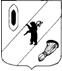 КОНТРОЛЬНО-СЧЕТНАЯ КОМИССИЯ ГАВРИЛОВ-ЯМСКОГО МУНИЦИПАЛЬНОГО РАЙОНА                                    152240, Ярославская область, г. Гаврилов-Ям, ул. Советская, д. 51                    Телефакс: (48534) 2-44-63___________________________________________________________________________________	Проект	           ПРИКАЗ№______	            __________Об утверждении требований к закупаемым Контрольно-счетной комиссией Гаврилов-Ямского  муниципального районаотдельным видам товаров, работ, услуг (в том числе предельные цены товаров, работ, услуг)              В соответствии с частью 5 статьи 19 Федерального закона от 05 апреля 2013 года № 44-ФЗ «О контрактной системе в сфере закупок товаров, работ, услуг для обеспечения государственных и муниципальных нужд», постановлением  Администрации Гаврилов-Ямского муниципального района от 31.12.2015 № 1537 «Об утверждении требований к порядку разработки и принятия правовых актов о нормировании в сфере закупок для обеспечения нужд Гаврилов-Ямского муниципального района, содержанию указанных актов и обеспечению их исполнения», постановлением Администрации Гаврилов-Ямского муниципального района от 24.05.2016 № 542 «Об утверждении правил определения требований к закупаемым муниципальными органами и подведомственными указанным органам казенными учреждениями и бюджетными учреждениями отдельным видам товаров, работ, услуг (в том числе предельные цены товаров, работ, услуг)»,   ПРИКАЗЫВАЮ:Утвердить требования к закупаемым Контрольно-счетной комиссией Гаврилов-Ямского муниципального района отдельным видам товаров, работ, услуг (в том числе предельные цены товаров, работ, услуг) согласно прилагаемому перечню отдельных видов товаров, работ, услуг, их потребительских свойств (в том числе качество) и иных характеристик (в том числе предельные цены товаров, работ, услуг) (Приложение № 1 к приказу).2. Разместить приказ на официальном сайте Администрации Гаврилов-Ямского муниципального района в сети Интернет.4. Контроль за исполнением настоящего приказа оставляю за собой.5. Приказ вступает в силу со дня его подписания.Председатель Контрольно-счетной комиссииГаврилов-Ямского муниципального района	       Е.Р. БурдоваПОЯСНИТЕЛЬНАЯ ЗАПИСКАК проекту Приказа председателя Контрольно-счетной комиссии Гаврилов-Ямского муниципального района«Об утверждении требований к отдельным видам товаров, работ, услуг (в том числе предельные цены товаров, работ, услуг) закупаемых Контрольно-счетной комиссией Гаврилов-Ямского муниципального района»       В соответствии со статьей 19 Федерального закона от  5 апреля 2013 года № 44-ФЗ «О контрактной системе в сфере закупок товаров, работ, услуг для обеспечения государственных и муниципальных нужд» (далее – Федеральный закон) с 01.01.2016 года вступают в силу положения о нормировании закупок. Данный проект постановления разработан в  соответствии с постановлением Правительства Российской Федерации от 2 сентября 2015 года № 926 «Об утверждении Общих правил определения требований к закупаемым заказчиками отдельным видам товаров, работ, услуг (в том числе предельных цен товаров, работ, услуг)», постановлением Администрации Гаврилов-Ямского муниципального района от 31 декабря 2015 года № 1537 «Об утверждении требований к порядку разработки и принятия правовых актов о нормировании в сфере закупок для обеспечения нужд Гаврилов-Ямского муниципального района, содержанию указанных актов и обеспечению их исполнения», постановления Администрации Гаврилов-Ямского муниципального района от 24 мая 2016 года № 542 «Об утверждении Правил определения требований к закупаемым муниципальными органами и подведомственными указанным органам казенными учреждениями и бюджетными учреждениями отдельным видам товаров, работ, услуг (в том числе предельных цен товаров, работ, услуг)». Настоящим проектом постановления утверждаются требования к закупаемым Контрольно-счетной комиссией Гаврилов-Ямского муниципального района отдельным видам товаров, работ, услуг в форме перечня отдельных видов товаров, работ, услуг, включенных в обязательный перечень. В ведомственном перечне определяются их потребительские свойства (в том числе качество) и иные характеристики (в том числе предельные цены указанных товаров, работ, услуг). Проект постановления не требует проведения оценки регулирующего воздействия и внесения изменений в иные нормативные правовые акты Гаврилов-Ямского муниципального района. Потребность в выделении дополнительных средств бюджета Гаврилов-Ямского муниципального района отсутствует.В целях общественного контроля настоящий проект постановления подлежит размещению в  Единой информационной системы в сфере закупок  (далее – ЕИС). Проект постановления размещен на официальном сайте Администрации Гаврилов-Ямского муниципального района на странице проектов нормативно правовых актов (http://www.gavyam.ru/regulatory/bills/). Срок обсуждения проекта постановления  не менее 7 (семь) календарных дней с момента размещения.                                                                                                   Приложение № 1                                                                                                                                                    к приказу председателя Контрольно-счетной комиссии                                                                                                                                   Гаврилов-Ямского муниципального района	от ________                    №    _________ПЕРЕЧЕНЬотдельных видов товаров, работ, услуг, их потребительскиесвойства (в том числе качество) и иные характеристики(в том числе предельные цены товаров, работ, услуг) к нимСписок используемых сокращенийОКЕИ - Общероссийский классификатор единиц измеренияОКПД - Общероссийский классификатор продукции по видам экономической деятельности№ п/пКод по ОКПДНаименование отдельного вида товаров, работ, услугЕдиница измеренияЕдиница измеренияТребования к потребительским свойствам (в том числе качеству) и иным характеристикам, утвержденные Администрацией Гаврилов-Ямского муниципального районаТребования к потребительским свойствам (в том числе качеству) и иным характеристикам, утвержденные Администрацией Гаврилов-Ямского муниципального районаТребования к потребительским свойствам (в том числе качеству) и иным характеристикам, утвержденные муниципальным органомТребования к потребительским свойствам (в том числе качеству) и иным характеристикам, утвержденные муниципальным органомТребования к потребительским свойствам (в том числе качеству) и иным характеристикам, утвержденные муниципальным органомТребования к потребительским свойствам (в том числе качеству) и иным характеристикам, утвержденные муниципальным органомТребования к потребительским свойствам (в том числе качеству) и иным характеристикам, утвержденные муниципальным органомТребования к потребительским свойствам (в том числе качеству) и иным характеристикам, утвержденные муниципальным органомТребования к потребительским свойствам (в том числе качеству) и иным характеристикам, утвержденные муниципальным органомТребования к потребительским свойствам (в том числе качеству) и иным характеристикам, утвержденные муниципальным органом№ п/пКод по ОКПДНаименование отдельного вида товаров, работ, услугкод по ОКЕИнаименованиехарактеристиказначение характеристикихарактеристикаЗначение характеристики Значение характеристики Значение характеристики Значение характеристики обоснование отклонения значения характеристики от утвержденной Администрацией Гаврилов-Ямского муниципального районаобоснование отклонения значения характеристики от утвержденной Администрацией Гаврилов-Ямского муниципального районафункциональное назначение№ п/пКод по ОКПДНаименование отдельного вида товаров, работ, услугкод по ОКЕИнаименованиехарактеристиказначение характеристикихарактеристикаобоснование отклонения значения характеристики от утвержденной Администрацией Гаврилов-Ямского муниципального районаобоснование отклонения значения характеристики от утвержденной Администрацией Гаврилов-Ямского муниципального районафункциональное назначение11.32.20.11Аппаратура передающая для радиосвязи, радиовещания и телевидения.Пояснения по требуе-мой продук-ции: телефоны мобиль-ные383рубльтип устройства (телефон/смартфон), поддерживаемые стандарты, операционная система, время работы, метод управления (сенсорный/кнопочный), количество SIM-карт, наличие модулей и интерфейсов (Wi-Fi, Bluetooth, USB, GPS), стоимость годового владения оборудованием (включая договоры технической поддержки, обслуживания, сервисные договоры) из расчета на одного абонента (одну единицу трафика) в течение всего срока службы, предельная ценадолжности муниципальной службы категории "руководители", относящиеся к группе «высшие»не более 10 тыс.тип устройства (телефон/смартфон), поддерживаемые стандарты, операционная система, время работы, метод управления (сенсорный/кнопочный), количество SIM-карт, наличие модулей и интерфейсов (Wi-Fi, Bluetooth, USB, GPS), стоимость годового владения оборудованием (включая договоры технической поддержки, обслуживания, сервисные договоры) из расчета на одного абонента (одну единицу трафика) в течение всего срока службы, предельная ценадолжности муниципальной службы категории "руководители", относящиеся к группе «высшие»не более 10 тыс.должности муниципальной службы категории "руководители", относящиеся к группе «высшие»не более 10 тыс.должности муниципальной службы категории "руководители", относящиеся к группе «высшие»не более 10 тыс.22.34.10.22Автомобили легковые251Лошадиная силаМощность двигателяПредельная ценадолжности муниципальной службы категории "руководители", относящиеся к группе «высшие»Не более 200Мощность двигателяПредельная ценадолжности муниципальной службы категории "руководители", относящиеся к группе «высшие»Не более 200должности муниципальной службы категории "руководители", относящиеся к группе «высшие»Не более 200должности муниципальной службы категории "руководители", относящиеся к группе «высшие»Не более 20022.34.10.22Автомобили легковые383рубльНе более 1,5 млнНе более 1,5 млн.Не более 1,5 млн.Не более 1,5 млн.33. 36.11.11 Мебель  для сидения с металлическим каркасомМатериал (металл), обивочные материалыдолжности муниципальной службы категории "руководители", относящиеся к группе «высшие»предельное значение - кожа натуральная;возможные значения: искусственная кожа, мебельный (искусственный) мех, искусственная замша (микрофибра), ткань, нетканые материалыдолжности муници-пальной службы категории «специа-листы»предельное значение - ткань;возможные значения: нетканые материалы Материал (металл), обивочные материалыдолжности муниципальной службы категории "руководители", относящиеся к группе «высшие»предельное значение - кожа натуральная;возможные значения: искусственная кожа, мебельный (искусственный) мех, искусственная замша (микрофибра), ткань, нетканые материалыдолжности муници-пальной службы категории «специа-листы»предельное значение - ткань;возможные значения: нетканые материалы должности муниципальной службы категории "руководители", относящиеся к группе «высшие»предельное значение - кожа натуральная;возможные значения: искусственная кожа, мебельный (искусственный) мех, искусственная замша (микрофибра), ткань, нетканые материалыдолжности муници-пальной службы категории «специа-листы»предельное значение - ткань;возможные значения: нетканые материалы должности муниципальной службы категории "руководители", относящиеся к группе «высшие»предельное значение - кожа натуральная;возможные значения: искусственная кожа, мебельный (искусственный) мех, искусственная замша (микрофибра), ткань, нетканые материалыдолжности муници-пальной службы категории «специа-листы»предельное значение - ткань;возможные значения: нетканые материалы 44. 36.11.12 Мебель для сидения с деревянным каркасомМатериал (вид древесины)должности муниципальной службы категории "руководители", относящиеся к группе «высшие»предельное значение - массив древесины «ценных» пород (твердолиственных и тропических);возможные значения: древесина хвойных и мягколиственных пород:береза, лиственница, сосна, ельдолжности муници-пальной службы категории «специа-листы»возможное значение - древесина хвойных и мягколиственных пород: береза, лиственница, сосна, ельМатериал (вид древесины)должности муниципальной службы категории "руководители", относящиеся к группе «высшие»предельное значение - массив древесины «ценных» пород (твердолиственных и тропических);возможные значения: древесина хвойных и мягколиственных пород:береза, лиственница, сосна, ельдолжности муници-пальной службы категории «специа-листы»возможное значение - древесина хвойных и мягколиственных пород: береза, лиственница, сосна, ельдолжности муниципальной службы категории "руководители", относящиеся к группе «высшие»предельное значение - массив древесины «ценных» пород (твердолиственных и тропических);возможные значения: древесина хвойных и мягколиственных пород:береза, лиственница, сосна, ельдолжности муници-пальной службы категории «специа-листы»возможное значение - древесина хвойных и мягколиственных пород: береза, лиственница, сосна, ельдолжности муниципальной службы категории "руководители", относящиеся к группе «высшие»предельное значение - массив древесины «ценных» пород (твердолиственных и тропических);возможные значения: древесина хвойных и мягколиственных пород:береза, лиственница, сосна, ельдолжности муници-пальной службы категории «специа-листы»возможное значение - древесина хвойных и мягколиственных пород: береза, лиственница, сосна, ельОбивочные материалыдолжности муниципальной службы категории "руководители", относящиеся к группе «высшие»предельное значение - кожа натуральная;возможные значения: искусственная кожа, мебельный (искусственный) мех, искусственная замша (микрофибра), ткань, нетканые материалыдолжности муници-пальной службы категории «специа-листы»предельное значение - ткань.возможное значение: нетканые материалы Обивочные материалыдолжности муниципальной службы категории "руководители", относящиеся к группе «высшие»предельное значение - кожа натуральная;возможные значения: искусственная кожа, мебельный (искусственный) мех, искусственная замша (микрофибра), ткань, нетканые материалыдолжности муници-пальной службы категории «специа-листы»предельное значение - ткань.возможное значение: нетканые материалы должности муниципальной службы категории "руководители", относящиеся к группе «высшие»предельное значение - кожа натуральная;возможные значения: искусственная кожа, мебельный (искусственный) мех, искусственная замша (микрофибра), ткань, нетканые материалыдолжности муници-пальной службы категории «специа-листы»предельное значение - ткань.возможное значение: нетканые материалы должности муниципальной службы категории "руководители", относящиеся к группе «высшие»предельное значение - кожа натуральная;возможные значения: искусственная кожа, мебельный (искусственный) мех, искусственная замша (микрофибра), ткань, нетканые материалыдолжности муници-пальной службы категории «специа-листы»предельное значение - ткань.возможное значение: нетканые материалы 55. 36.12.12 Мебель деревянная для офисов, административных помещений, учебных заведений, учреждений культуры и т.п.Материал (вид древесины)должности муниципальной службы категории "руководители", относящиеся к группе «высшие»предельное значение - массив древесины «ценных» пород (твердо-лиственных и тропических);возможные значения: древесина хвойных и мягколиственных породдолжности муници-пальной службы категории «специа-листы»возможные значения - древесина хвойных и мягколиственных породМатериал (вид древесины)должности муниципальной службы категории "руководители", относящиеся к группе «высшие»предельное значение - массив древесины «ценных» пород (твердо-лиственных и тропических);возможные значения: древесина хвойных и мягколиственных породдолжности муници-пальной службы категории «специа-листы»возможные значения - древесина хвойных и мягколиственных породдолжности муниципальной службы категории "руководители", относящиеся к группе «высшие»предельное значение - массив древесины «ценных» пород (твердо-лиственных и тропических);возможные значения: древесина хвойных и мягколиственных породдолжности муници-пальной службы категории «специа-листы»возможные значения - древесина хвойных и мягколиственных породдолжности муниципальной службы категории "руководители", относящиеся к группе «высшие»предельное значение - массив древесины «ценных» пород (твердо-лиственных и тропических);возможные значения: древесина хвойных и мягколиственных породдолжности муници-пальной службы категории «специа-листы»возможные значения - древесина хвойных и мягколиственных породОтдельные виды товаров, работ, услуг, включенные в перечень отдельных видов товаров, работ, услуг, предусмотренный приложением № 2 к Правилам определения требований к закупаемым муниципальными органами и подведомственными указанным органам казенными учреждениями и бюджетными учреждениями отдельным видам товаров, работ, услуг (в том числе предельные цены товаров, работ, услуг), утвержденным постановлением Администрацией Гаврилов-Ямского муниципального района от ____________ № ________________Отдельные виды товаров, работ, услуг, включенные в перечень отдельных видов товаров, работ, услуг, предусмотренный приложением № 2 к Правилам определения требований к закупаемым муниципальными органами и подведомственными указанным органам казенными учреждениями и бюджетными учреждениями отдельным видам товаров, работ, услуг (в том числе предельные цены товаров, работ, услуг), утвержденным постановлением Администрацией Гаврилов-Ямского муниципального района от ____________ № ________________Отдельные виды товаров, работ, услуг, включенные в перечень отдельных видов товаров, работ, услуг, предусмотренный приложением № 2 к Правилам определения требований к закупаемым муниципальными органами и подведомственными указанным органам казенными учреждениями и бюджетными учреждениями отдельным видам товаров, работ, услуг (в том числе предельные цены товаров, работ, услуг), утвержденным постановлением Администрацией Гаврилов-Ямского муниципального района от ____________ № ________________Отдельные виды товаров, работ, услуг, включенные в перечень отдельных видов товаров, работ, услуг, предусмотренный приложением № 2 к Правилам определения требований к закупаемым муниципальными органами и подведомственными указанным органам казенными учреждениями и бюджетными учреждениями отдельным видам товаров, работ, услуг (в том числе предельные цены товаров, работ, услуг), утвержденным постановлением Администрацией Гаврилов-Ямского муниципального района от ____________ № ________________Отдельные виды товаров, работ, услуг, включенные в перечень отдельных видов товаров, работ, услуг, предусмотренный приложением № 2 к Правилам определения требований к закупаемым муниципальными органами и подведомственными указанным органам казенными учреждениями и бюджетными учреждениями отдельным видам товаров, работ, услуг (в том числе предельные цены товаров, работ, услуг), утвержденным постановлением Администрацией Гаврилов-Ямского муниципального района от ____________ № ________________Отдельные виды товаров, работ, услуг, включенные в перечень отдельных видов товаров, работ, услуг, предусмотренный приложением № 2 к Правилам определения требований к закупаемым муниципальными органами и подведомственными указанным органам казенными учреждениями и бюджетными учреждениями отдельным видам товаров, работ, услуг (в том числе предельные цены товаров, работ, услуг), утвержденным постановлением Администрацией Гаврилов-Ямского муниципального района от ____________ № ________________Отдельные виды товаров, работ, услуг, включенные в перечень отдельных видов товаров, работ, услуг, предусмотренный приложением № 2 к Правилам определения требований к закупаемым муниципальными органами и подведомственными указанным органам казенными учреждениями и бюджетными учреждениями отдельным видам товаров, работ, услуг (в том числе предельные цены товаров, работ, услуг), утвержденным постановлением Администрацией Гаврилов-Ямского муниципального района от ____________ № ________________Отдельные виды товаров, работ, услуг, включенные в перечень отдельных видов товаров, работ, услуг, предусмотренный приложением № 2 к Правилам определения требований к закупаемым муниципальными органами и подведомственными указанным органам казенными учреждениями и бюджетными учреждениями отдельным видам товаров, работ, услуг (в том числе предельные цены товаров, работ, услуг), утвержденным постановлением Администрацией Гаврилов-Ямского муниципального района от ____________ № ________________Отдельные виды товаров, работ, услуг, включенные в перечень отдельных видов товаров, работ, услуг, предусмотренный приложением № 2 к Правилам определения требований к закупаемым муниципальными органами и подведомственными указанным органам казенными учреждениями и бюджетными учреждениями отдельным видам товаров, работ, услуг (в том числе предельные цены товаров, работ, услуг), утвержденным постановлением Администрацией Гаврилов-Ямского муниципального района от ____________ № ________________Отдельные виды товаров, работ, услуг, включенные в перечень отдельных видов товаров, работ, услуг, предусмотренный приложением № 2 к Правилам определения требований к закупаемым муниципальными органами и подведомственными указанным органам казенными учреждениями и бюджетными учреждениями отдельным видам товаров, работ, услуг (в том числе предельные цены товаров, работ, услуг), утвержденным постановлением Администрацией Гаврилов-Ямского муниципального района от ____________ № ________________Отдельные виды товаров, работ, услуг, включенные в перечень отдельных видов товаров, работ, услуг, предусмотренный приложением № 2 к Правилам определения требований к закупаемым муниципальными органами и подведомственными указанным органам казенными учреждениями и бюджетными учреждениями отдельным видам товаров, работ, услуг (в том числе предельные цены товаров, работ, услуг), утвержденным постановлением Администрацией Гаврилов-Ямского муниципального района от ____________ № ________________Отдельные виды товаров, работ, услуг, включенные в перечень отдельных видов товаров, работ, услуг, предусмотренный приложением № 2 к Правилам определения требований к закупаемым муниципальными органами и подведомственными указанным органам казенными учреждениями и бюджетными учреждениями отдельным видам товаров, работ, услуг (в том числе предельные цены товаров, работ, услуг), утвержденным постановлением Администрацией Гаврилов-Ямского муниципального района от ____________ № ________________Отдельные виды товаров, работ, услуг, включенные в перечень отдельных видов товаров, работ, услуг, предусмотренный приложением № 2 к Правилам определения требований к закупаемым муниципальными органами и подведомственными указанным органам казенными учреждениями и бюджетными учреждениями отдельным видам товаров, работ, услуг (в том числе предельные цены товаров, работ, услуг), утвержденным постановлением Администрацией Гаврилов-Ямского муниципального района от ____________ № ________________Отдельные виды товаров, работ, услуг, включенные в перечень отдельных видов товаров, работ, услуг, предусмотренный приложением № 2 к Правилам определения требований к закупаемым муниципальными органами и подведомственными указанным органам казенными учреждениями и бюджетными учреждениями отдельным видам товаров, работ, услуг (в том числе предельные цены товаров, работ, услуг), утвержденным постановлением Администрацией Гаврилов-Ямского муниципального района от ____________ № ________________Отдельные виды товаров, работ, услуг, включенные в перечень отдельных видов товаров, работ, услуг, предусмотренный приложением № 2 к Правилам определения требований к закупаемым муниципальными органами и подведомственными указанным органам казенными учреждениями и бюджетными учреждениями отдельным видам товаров, работ, услуг (в том числе предельные цены товаров, работ, услуг), утвержденным постановлением Администрацией Гаврилов-Ямского муниципального района от ____________ № ________________1.---------хххххДополнительный перечень отдельных видов товаров, работ, услуг, определенный муниципальным органомДополнительный перечень отдельных видов товаров, работ, услуг, определенный муниципальным органомДополнительный перечень отдельных видов товаров, работ, услуг, определенный муниципальным органомДополнительный перечень отдельных видов товаров, работ, услуг, определенный муниципальным органомДополнительный перечень отдельных видов товаров, работ, услуг, определенный муниципальным органомДополнительный перечень отдельных видов товаров, работ, услуг, определенный муниципальным органомДополнительный перечень отдельных видов товаров, работ, услуг, определенный муниципальным органомДополнительный перечень отдельных видов товаров, работ, услуг, определенный муниципальным органомДополнительный перечень отдельных видов товаров, работ, услуг, определенный муниципальным органомДополнительный перечень отдельных видов товаров, работ, услуг, определенный муниципальным органомДополнительный перечень отдельных видов товаров, работ, услуг, определенный муниципальным органомДополнительный перечень отдельных видов товаров, работ, услуг, определенный муниципальным органомДополнительный перечень отдельных видов товаров, работ, услуг, определенный муниципальным органомДополнительный перечень отдельных видов товаров, работ, услуг, определенный муниципальным органомДополнительный перечень отдельных видов товаров, работ, услуг, определенный муниципальным органом1.----xx---xxxxxxxxxxxxxxxxxxx